Jídelní lístek			Týden	 od:  8. 7. 2019	do:  13. 7. 20188. 7. 2019     9. 7. 201910. 7. 2019     11. 7. 201912. 7. 2019Jídlo je určené k okamžité spotřebě.Pitný režim je zajištěný celý den! Denně je k obědu možnost výběru šťávy, vody nebo mléka.Změna jídelníčku vyhrazena.Zodpovídá: vedoucí ŠJ Veronika VeseláVaří: Martina StejskalováJídelní lístek		Týden	 od:  15. 7. 2019	do:  19. 7. 201915. 7. 2019     16. 7. 201917. 7. 2019     18. 7. 201919. 7. 2019Jídlo je určené k okamžité spotřebě.Pitný režim je zajištěný celý den! Denně je k obědu možnost výběru šťávy, vody nebo mléka.Změna jídelníčku vyhrazena.Zodpovídá: vedoucí ŠJ Veronika VeseláVaří: Milena Sedláčková, Martina Stejskalová     Jídelní lístek		Týden	 od:  22.7.2019	do:  26.7.2019 22. 7. 201923. 7. 2019 24. 7. 201925. 7. 2019 26. 7. 2019Jídlo je určené k okamžité spotřebě.Pitný režim je zajištěný celý den! Denně je k obědu možnost výběru šťávy, vody nebo mléka.Změna jídelníčku vyhrazena.Zodpovídá: vedoucí ŠJ Veronika VeseláVaří: Milena SedláčkováOBILOVINY  OBSAHUJÍCÍ  LEPEK:          1	a)     pšenice					b)     žito					c)     oves					d)     špalda  					e)     kamut 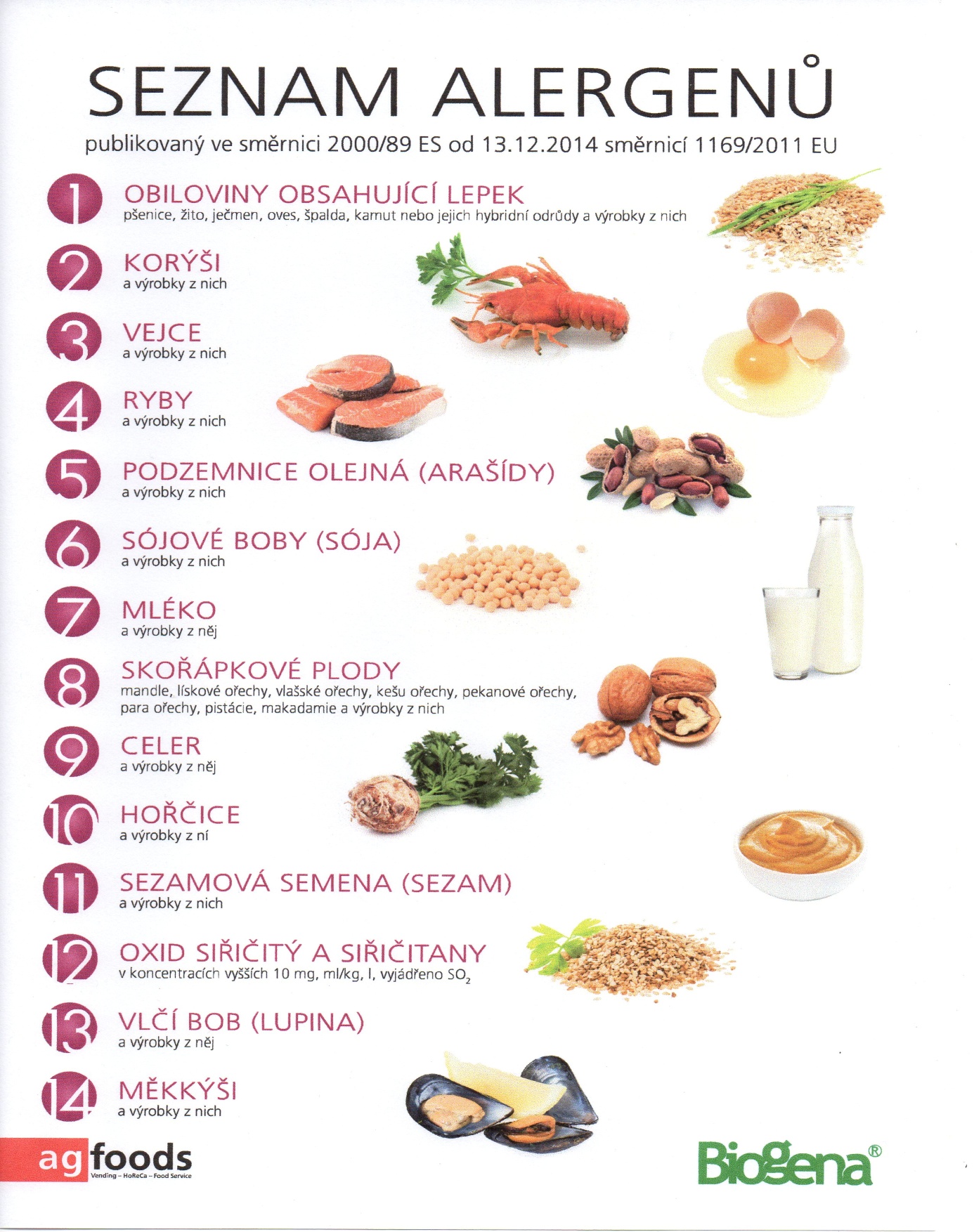 Pondělí1a,3,7Přesnídávkajogurt, piškoty, šťáva1a,9Polévkakvětáková1abObědhrachová kaše, chléb žitnopšen, okurek, šťáva1ab,7Svačinachléb žitnopšen. s česnekovo-sýrovou pomazánkou, zelenina, šťávaÚterý1ab,3,7Přesnídávkachléb ve vajíčku, zelenina, šťáva1a,9Polévkabramborová7Obědrizoto, mrkvový salát, šťáva1b,6,7,10,1113Svačinacelozrnný rohlík s pomazánkovým máslem, ovoce, ochucené mlékoStředa1ac,7Přesnídávkabulka s máslem a šunkou, ovoce, šťáva 1a,9Polévkacizrnová 1a,3,7Obědnudle s mákem, kakao1ab,4,7Svačinachléb žitnopšen. s rybí pomazánkou, zelenina, šťávaČtvrtek1b,6,7,10,1113Přesnídávkacelozrnný chléb s luštěninovou pomazánkou, zelenina, šťáva1a,9Polévkavývar s kuskusem1a,3,7Obědkuřecí paprikáš, těstoviny, voda1ac,7Svačinasýrová bulka, ovoce, mlékoPátek1a,3,7Přesnídávkavánočka, ovoce, mléko1ab,9Polévkačesnečka s opraženým chlebem žitnopšen.1a,3,4,7Obědrybí prsty, bramborová kaše, kompot, šťáva1ab,7Svačinachléb žitnopšen. se zeleninovou pomazánkou, šťávaPondělí1c,5,6,7,8Přesnídávkakukuřičné lupínky v mléku, ovoce, šťáva1d,9Polévkazeleninová s ovesnými vločkami1a,3,7Obědšpagety s kečupem a tvrdým sýrem, šťáva1b,3,10Svačinachléb žitnopšen.se škvarkovou pomazánkou, zelenina, šťávaÚterý1ac,7,11Přesnídávkasezamová bulka s Lučinou, ovoce, ochucené mléko1e,9Polévkamrkvová1aObědbramborový guláš, okurek, šťáva1ab,7Svačinachléb se špenátovou pomazánkou, zelenina, šťávaStředa1ac,7Přesnídávkarohlík s máslem a medem, ovoce, mléko1a,3,9Polévkakmínová s noky1aObědkuřecí stehna na zelenině, rýže, voda1ac,7Svačinachléb s bazalkovou pomazánkou, zelenina, šťávaČtvrtek1b,3,6,7,1011,13Přesnídávkacelozrnný chléb s vaječnou pomazánkou, zelenina, šťáva1a,7,9Polévkahoubová s bramborem1a,3,7Obědkrálík na smetaně, knedlík, šťáva1ab,7Svačinaveka s pomazánkovým máslem, ovoce, mlékoPátek1a,3,7Přesnídávkaloupáček, ovoce, bílá káva1e,7,9Polévkašpenátová1a,3,7Obědsekaná, bramborová kaše, kompot, šťáva1ab,7Svačinachléb žitnopšen.s máslem a tvrdým sýrem, ovoce, šťávaPondělí1a,7Přesnídávkakrupice s kakaem, šťáva1e,7,9Polévkabramborová s hráškem1a,3,7Obědkvěták v těstíčku, vařené brambory, obloha, voda1ab,7Svačinažitnopšen.chléb s pohankovou pomazánkou, zelenina, šťávaÚterý1b,6,7,10,11,131b,6,7,10,11,13PřesnídávkaPřesnídávkacelozrnný rohlík s cizrnovou pomazánkou, ochucené mlékocelozrnný rohlík s cizrnovou pomazánkou, ochucené mléko1ac,4,7,91ac,4,7,9PolévkaPolévkarybí s opraž. rohlíkemrybí s opraž. rohlíkem1a1aObědObědkuřecí maso na čínu, rýže, ovocný salát, šťávakuřecí maso na čínu, rýže, ovocný salát, šťáva1ab,7,91ab,7,9SvačinaSvačinažitnopšen.chléb s celerovou pomazánkou, zelenina, šťávažitnopšen.chléb s celerovou pomazánkou, zelenina, šťávaStředa1ab,3,71ab,3,7PřesnídávkaPřesnídávkažitnopšen.chléb s kuřecí pomazánkou, ovoce, šťávažitnopšen.chléb s kuřecí pomazánkou, ovoce, šťáva1a,7,91a,7,9PolévkaPolévkahrstkováhrstková1a,3,71a,3,7ObědObědpalačinky s marmeládou, kakaopalačinky s marmeládou, kakao1ac,7,111ac,7,11SvačinaSvačinasezamová bulka s máslem a kedlubnou, šťávasezamová bulka s máslem a kedlubnou, šťávaČtvrtek1b,3,6,7,1011,12,131b,3,6,7,1011,12,13PřesnídávkaPřesnídávkacelozrnný chléb s drožďovou pomazánkou, zelenina, šťávacelozrnný chléb s drožďovou pomazánkou, zelenina, šťáva1a,3,91a,3,9PolévkaPolévkakrupicová s vejcemkrupicová s vejcem1a,4,71a,4,7ObědObědrybí filety na másle a kmíně, bramborová kaše, šťávarybí filety na másle a kmíně, bramborová kaše, šťáva1ab,71ab,7SvačinaSvačinachléb žitnopšen. s taveným sýrem, ovoce, mlékochléb žitnopšen. s taveným sýrem, ovoce, mlékoPátek1a,3,7Přesnídávkaloupáček, ovoce, bílá káva1e,9Polévkamrkvová s jáhly1a,3Obědsegedínský guláš, knedlík, šťáva1ab,4,7Svačinažitnopšen.chléb s tuňákovou pomazánkou, zelenina, šťáva